
Памятка любителям зимней рыбалки (правила безопасности на льду)Зимой многие с удовольствием предаются любимому хобби – подледному лову, нередко забывая о реальной опасности, которую представляют открытые водоемы. Что бы не стать жертвой своего увлечения, необходимо прислушаться к рекомендациям специалистов.
Планируя предстоящую рыбалку, внимательно прослушайте прогноз погоды. Предупредите родных или друзей о своём местонахождении и времени возвращении. Обязательно возьмите с собой мобильный телефон и спасательный жилет.
Прежде чем выйти на лед, не будет лишним вспомнить правила, которые обеспечат вам безопасность, а может быть, и сохранят жизнь.
Еще раз напоминает меры безопасности на льду:
* При выходе на лед необходимо помнить, что безопасная толщина льда для одного человека не менее 7 см;
* Толщина льда на водоёме не везде одинакова. Тонкий лёд находится: у берегов, в местах слияния рек, около вмёрзших предметов, подземных источников, в местах слива в водоёмы тёплых вод и канализационных стоков. Опасность представляют собой полыньи, проруби, трещины, лунки, которые покрыты тонким слоем льда;
* В случае появления типичных признаков непрочности льда (треск, пригибание, вода на поверхности) немедленно вернитесь на берег, идите с широко расставленными ногами, не отрывая их от поверхности льда, в крайнем случае – ползите;
* Никогда не проверяйте прочность льда ударом ноги;
* При переходе через реку пользуйтесь ледовыми переправами;
* При переходе водоема группой необходимо соблюдать расстояние друг от друга (5-6 м);
* Если есть груз, повесьте его на одно плечо, это позволит легко освободиться от него в случае, если лед под вами провалится;
* При походе на замерзший водоем необходимо брать с собой прочный шнур длиной 20 – 25 метров с большой глухой петлей на конце и грузом. Груз поможет забросить шнур к провалившемуся в воду товарищу, петля нужна для того, чтобы пострадавший мог надежнее держаться, продев ее подмышки;
* Одна из самых частых причин трагедий на водоёмах – алкогольное опьянение. Люди неадекватно реагируют на опасность и в случае чрезвычайной ситуации становятся беспомощными.
Если лёд проломился:
* не паникуйте, сбросьте тяжёлые вещи, удерживайтесь на плаву, зовите на помощь;
* обопритесь на край льдины широко расставленными руками, постарайтесь снять обувь;
* старайтесь не обламывать кромку льда, навалитесь на неё грудью, поочерёдно поднимите, вытащите ноги на льдину;
* держите голову высоко над поверхностью воды;
* попробуйте передвигаться по дну к берегу, проламывая перед собой лёд;
* после выхода из воды на лёд нужно двигаться к берегу ползком или перекатываясь в том же направлении, откуда вы пришли. Вставать и бежать нельзя, поскольку можно снова провалиться.
Будьте осторожны и бдительны!
Беспечность может стоить самого ценного – здоровья и жизни!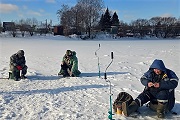 Группа патрульной службы (по Ленинскому району) Центра ГИМС Главного управления МЧС России по ЕАО